ANEXO IPROJETO DE BOLSA DE ENSINOCubatão, ____ de ______________ de 2023._______________________________Professor Responsável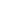 PROJETO INDIVIDUAL PROJETO COLETIVO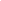 Título do Projeto:Professor Responsável:Curso a que o projeto está vinculado prioritariamente:Titulação do Professor:Número de bolsistas recomendado:Carga horária semanal de dedicação do bolsista:15 horasResumo:Duração em meses:Rol de disciplinas que o aluno esteja cursando ou tenha cursado com aproveitamento que o habilite a realizar as atividades previstas acima:Rol de disciplinas que o aluno esteja cursando ou tenha cursado com aproveitamento que o habilite a realizar as atividades previstas acima:DisciplinaCursoPúblico-alvo (beneficiários diretos e indiretos):Resultados esperados e contribuições para a área:Cronograma de execução (detalhar mês a mês):Viabilidade: